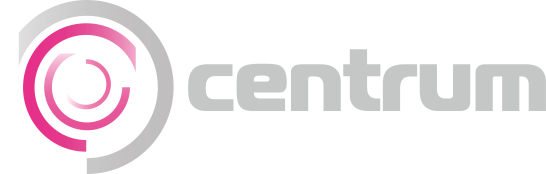   Cennik usług STVK „Centrum” Zgierz       w zakresie dostępu do internetu  obowiązujący od 01 marca 2022 roku                                                                                                                                                                                                                                                                                                                              OPŁATY INSTALACYJNEOPŁATY INSTALACYJNEOpłaty jednorazowe w PLN     (netto)              bruttoOpłata instalacyjna internetowa(jednorazowa dla abonentów posiadających końcowe przyłącze abonenckie)Opłata instalacyjna internetowa(jednorazowa dla abonentów posiadających końcowe przyłącze abonenckie)        (40,65)     50,00Opłata instalacyjna internetowa(jednorazowa dla abonentów nieposiadających końcowe przyłącze abonenckie)Opłata instalacyjna internetowa(jednorazowa dla abonentów nieposiadających końcowe przyłącze abonenckie)        (97,57)   120,00 NAZWA PAKIETU / CZAS TRWANIA UMOWYNAZWA PAKIETU / CZAS TRWANIA UMOWY              Abonament w PLN                  (netto)            bruttoPakiet do 10 Mb/s        /   5Mb/sNa okres 24 miesięcy           (12,20)     15,00Pakiet do 40 Mb/s        /   5Mb/sNa okres 24 miesięcy           (28,45)     35,00Pakiet do 80 Mb/s       /  10Mb/sNa okres 24 miesięcy           (32,52)     40,00Pakiet do 150 Mb/s     /  20Mb/sNa okres 24 miesięcy           (43,90)     54,00Pakiet do 300 Mb/s     /  25Mb/sNa okres 24 miesięcy           (52,03)     64,00Pakiet do 40 Mb/s       /    5Mb/sNa czas nieokreślony           (32,52)     40,00Pakiet do 80 Mb/s       /  10Mb/sNa czas nieokreślony           (36,59)     45,00Pakiet do 150 Mb/s    /   20Mb/sNa czas nieokreślony           (47,97)     59,00Pakiet do 300 Mb/s    /   25Mb/sNa czas nieokreślony           (56,10)     69,00POZOSTAŁE OPŁATYPOZOSTAŁE OPŁATYOpłaty jednorazowe w PLN(netto)        bruttoZawieszenie usługi(każdorazowo do trzech okresów rozliczeniowych w roku kalendarzowym)Zawieszenie usługi(każdorazowo do trzech okresów rozliczeniowych w roku kalendarzowym)          (20,33)      25,00Ponowne podłączenie sygnału do sieciPonowne podłączenie sygnału do sieci          (40,65)      50,00Opłata umowna za niezwrócenie urządzeń (modem kablowy + zasilacz) operatorowi             ( w terminie określonym w umowie po wygaśnięciu umowy o świadczenie usługi)Opłata umowna za niezwrócenie urządzeń (modem kablowy + zasilacz) operatorowi             ( w terminie określonym w umowie po wygaśnięciu umowy o świadczenie usługi)        (406,50)    500,00Odbiór urządzenie (modem kablowy + zasilacz) na życzenie Abonenta z miejsca instalacjiOdbiór urządzenie (modem kablowy + zasilacz) na życzenie Abonenta z miejsca instalacji          (40,65)      50,00Nieuzasadnione wezwanie serwisantaNieuzasadnione wezwanie serwisanta          (40,65)      50,00Wymiana gniazda abonenckiego ”DATA”Wymiana gniazda abonenckiego ”DATA”          (40,65)      50,00Utrata lub uszkodzenie terminala (modemu kablowego)Utrata lub uszkodzenie terminala (modemu kablowego)        (101,63)    125,00Utrata lub uszkodzenie zasilacza terminala (modemu kablowego)Utrata lub uszkodzenie zasilacza terminala (modemu kablowego)          (28,46)      35,00Wymiana kabla EthernetWymiana kabla Ethernet          (12,20)      15,00Przeniesienie miejsca świadczenia usługiPrzeniesienie miejsca świadczenia usługi          (40,65)      50,00